PLANNING AND APPROVAL SHEET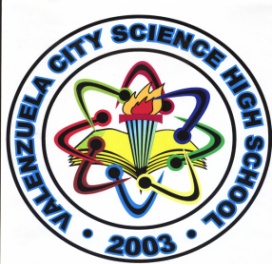 Experimental ResearchTitle/Topic Approval Sheet (Research Form 01)Tentative Project Title:                            ___________________________________________________________Researchers:  1) _______________________________	4.) _________________________			   2.) _______________________________	5.) _________________________			   3.) _______________________________	6.) _________________________1. 	Identify a testable question:Problem _____________________________________________________________________________________________________________________________________________________________________________________________________________Sub-problems: a. ____________________________________________________________________________________________________________________________________________b. ____________________________________________________________________________________________________________________________________________c. ____________________________________________________________________________________________________________________________________________2. Research the Topic:What have people learned about ________________________________________________________________________________________________________________________________________________________________________________________________________________________________________________________________________________________________________________________________________________________________________________________________________________________________________________________________________________________________________________________________________________________________________________________________________________________________________________________________________________________________________________________________________________________________________________________________________________________________________________________________________________________________________________________________________________________________________________________________________________________________________________________________________________________________________________________________________________________________________________________________________________________________________________________________________________________________________________________________________________________________________________________________________________________________________________________________________________________________________Be sure to record where you got your information.The sources are:  ___________________________________________________________________________________________________________________________________________________________________________________________________________________________________________________________________________________________________________________________________________________________________________________________________________________________________________________________________________________________________________________________________________________________________________________________________________________________________________________________________________________________________________3. Write your hypothesis (null form):(Applying the concepts that you have research, discuss the things that will happen)________________________________________________________________________________________________________________________________________________________________________________________________________________________________________________________________________________________________4. Design a Procedure:What you will change (independent variable)?_____________________________________________________________________________________________________________________________________________________________________________________________________________________What will stay the same (controlled variables):_____________________________________________________________________________________________________________________________________________________________________________________________________________________What you will measure (dependent variable(s):_____________________________________________________________________________________________________________________________________________________________________________________________________________________Steps in the Procedure: (use a separate sheet if necessary)________________________________________________________________________________________________________________________________________________________________________________________________________________________________________________________________________________________________________________________________________________________________________________________________________________________________________________________________________________________________________________________________________________________________________________________Materials: 5. Validation: □ Our project is safe□ We can get the materials□ We have enough time to build, test, and report the project□ Our project will not harm organisms □ Our project will not harm or bother other people6. How will you know if the change you made had an effect?(What data will you collect and what will you look for?)____________________________________________________________________________________________________________________________________________________________________________________________________________________________________________________________________________________________Final Approval to Start Designing the Research Project:Notes from the Research Adviser:____________________________________________________________________________________________________________________________________________________________________________________________________________________________________________________________________________________________________________________________________________________________________________________________________________________________________MR. JAIME S. DE VERA JR.                                                                                          Research Instructor/Department HeadUnitQuantityDescriptionSource